Dear Mom,	How do I love you? Let me count the ways.I love you because I love you becauseI love you becauseLove,		Miss Black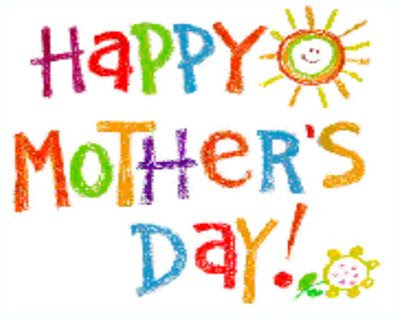 